EJEMPLOS PROFESIONALES 
DE METAS Y OBJETIVOS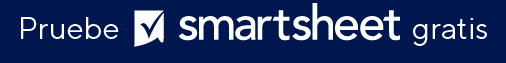 Liderazgo de la empresaLiderazgo de la empresaMETASOBJETIVOSSer un mejor mentor.Programe registros mensuales con sus supervisores. Distribuya cuestionarios trimestrales para identificar las habilidades y la información que más desean sus supervisores. Realice una revisión semanal de 30 minutos del desempeño de cada supervisor y ayúdelos a encontrar recursos e información útiles. 
EmpleadosEmpleadosMETASOBJETIVOSSuba de un asistente a un puesto de gestión.	Programe una reunión con su supervisor para analizar las oportunidades a largo plazo en la empresa. Solicite entrevistas informativas con tres gerentes que están en puestos que le interesan. Aproveche un programa de capacitación de la empresa al mes. 
NegociosNegociosMETASOBJETIVOSAumentar la sostenibilidad de la empresa.Incentive a los empleados a tomar el transporte público ofreciéndoles un reembolso de $150 al mes. Convierta un 15 % adicional de materiales procedentes en productos reciclados.Contrate a un equipo de asesores ambientales para auditar sus prácticas de producción. 
TeamsTeamsMETASOBJETIVOSCree una cultura de equipo sólida.Lleve a cabo una reunión mensual de control de entrada para compartir las expectativas, establecer objetivos y reconocer los éxitos del equipo y de las personas.Organice una hora feliz mensual para los miembros del equipo. Proporcione un módulo de capacitación trimestral gratuito que cubra temas como la diversidad, la equidad y la inclusión (DEI), la gestión del estrés y las habilidades de comunicación. 
Gestión de proyectosGestión de proyectosMETASOBJETIVOSEntregue un proyecto exitoso.Realice una evaluación integral de riesgos. Desarrolle un plan de proyecto sólido. Obtenga aprobaciones seguras para su presupuesto. 
MarketingMarketingMETASOBJETIVOSAumente el conocimiento de la marca.Aumente las publicaciones de Instagram de la empresa de 10 a 15 por semana. Investigue a los influencers en su campo e identifique a seis influencers de nivel medio a los que contactar para obtener una posible asociación. Asista a dos conferencias en los próximos tres meses. 
Recursos HumanosRecursos HumanosMETASOBJETIVOSReducir la rotación de empleados en un 15 % en dos años.Proporcionar a los empleados beneficios adicionales de atención médica para reducir los costos anuales de atención médica en un 10 por ciento. Establecer un programa de reconocimiento de empleados para distribuir los premios y premios de la empresa al alto desempeño. Crear un fondo de becas, para que cada empleado pueda gastar hasta $2500 anualmente en educación continua. 
VentasVentasMETASOBJETIVOSAumente los ingresos anuales en un 10 por ciento.Dedique una hora al día a la comunicación con los nuevos clientes. Venda el servicio actualizado a dos clientes existentes por semana. Dedique una hora al día al alcance existente con los clientes para reducir la rotación de clientes. 
RENUNCIATodos los artículos, las plantillas o la información que proporcione Smartsheet en el sitio web son solo de referencia. Mientras nos esforzamos por mantener la información actualizada y correcta, no hacemos declaraciones ni garantías de ningún tipo, explícitas o implícitas, sobre la integridad, precisión, confiabilidad, idoneidad o disponibilidad con respecto al sitio web o la información, los artículos, las plantillas o los gráficos relacionados que figuran en el sitio web. Por lo tanto, cualquier confianza que usted deposite en dicha información es estrictamente bajo su propio riesgo.